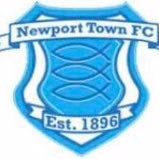 Newport Saturday Team U14s MJPLUrgently require players to add to our newly developing squad. We train at Lilleshall Sports Centre on a Tuesday & Thursday 6-7pm. Our games are played on a Saturday morning with our home ground being Burton Borough School. Please contact the manager Stu Cook on 07488316251 for an informal chat or email Stucook1@hotmail.com